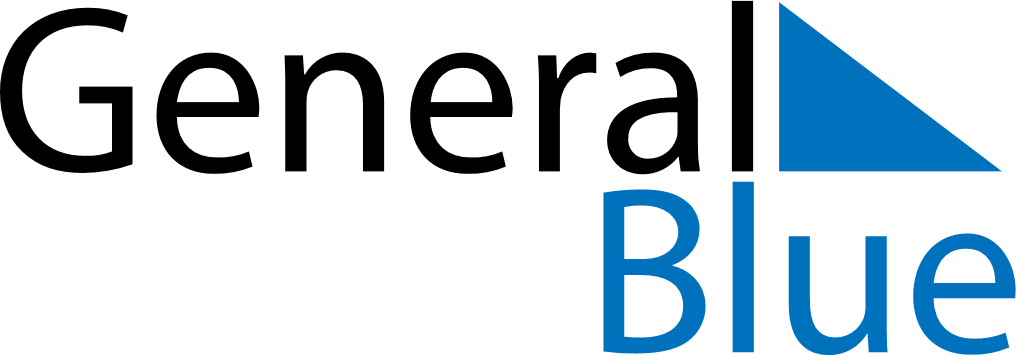 Cyprus 2020 HolidaysCyprus 2020 HolidaysDATENAME OF HOLIDAYJanuary 1, 2020WednesdayNew Year’s DayJanuary 6, 2020MondayEpiphanyMarch 2, 2020MondayAsh SundayMarch 3, 2020TuesdayClean MondayMarch 25, 2020WednesdayAnnunciation, Anniversary of 1821 RevolutionApril 1, 2020WednesdayCyprus National DayApril 17, 2020FridayGood FridayApril 19, 2020SundayEaster SundayApril 20, 2020MondayEaster MondayMay 1, 2020FridayLabour DayMay 10, 2020SundayMother’s DayJune 7, 2020SundayPentecostAugust 15, 2020SaturdayAssumptionOctober 1, 2020ThursdayCyprus Independence DayOctober 28, 2020WednesdayNational HolidayDecember 25, 2020FridayChristmas DayDecember 26, 2020SaturdayBoxing Day